TEATR1.  " Magiczne miejsce"– osłuchanie z piosenką, próby śpiewania.https://www.youtube.com/watch?v=JitEZdvs0aQ Przypomnienie o czym była piosenka?2. „Teatr skrzatów?” – rodzic pokazując dziecku wydrukowaną kartę pracy prosi aby opowiedziało co na niej widzi i policzenie elfów. Po omówieniu ilustracji zadaniem dziecka jest pokolorowanie czapek na dole takimi kolorami jakie mają elfy na powyższym obrazku.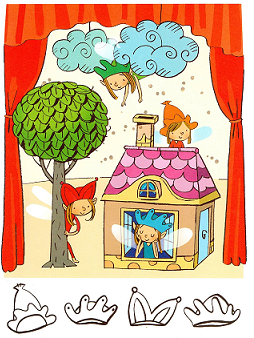 3. „Kto występuje na scenie?” – karta pracyWydrukować poniższy obrazek, odciąć pasek na dole strony i rozciąć poszczególne obrazki. Zadaniem dziecka jest przyporządkowanie i przyklejenie obrazków w odpowiednim miejscu. Następnie dziecko odpowiada na pytanie - Jakie zwierzęta biorą udział w przedstawieniu?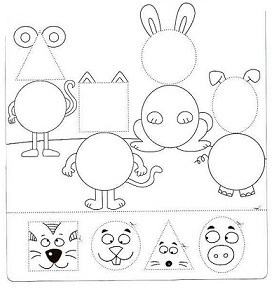 4. „Co tu nie pasuje?” – karta pracy:Wydrukować poniższy obrazek. Zadaniem dziecka jest odszukanie jaki obrazek nie pasuje do pozostałych w każdym okienku i zaznaczenie go czarną kropką lub skreślenie.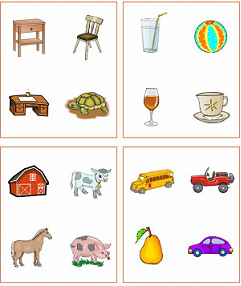 5. „Czerwony Kapturek” – ćwiczenia grafomotoryczne. Rodzic drukuje dziecku poniższą kartę pracy. Zadaniem dziecka jest samodzielne napisanie wzorów, każdy wzór innym kolorem kredki.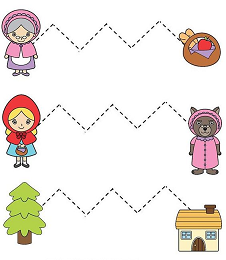 6. Ćwiczenia gimnastyczne – za pomocą taśmy malarskiej, izolacyjnej, skakanki itp., utworzyć na podłodze tor w kształcie: linii prostej, falistej i zygzaka. Zadaniem dzieci jest:Przejść po kształtach stopa za stopą z uniesioną głową.Pokonać ten tor za pomocą skoków.Przejść po kształtach lin na czworakach.Przejść po kształtach lin trzymając na głowie paczkę chusteczek higienicznych.Przejść po kształtach lin trzymając pod brodą paczkę chusteczek higienicznych.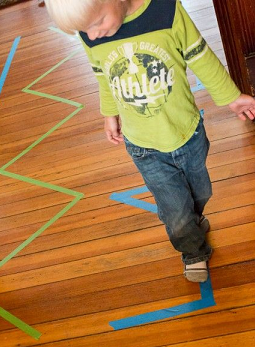 7. Praca plastyczno - techniczna –  wykonanie smoka – pacynki z gumowej rękawiczki. Potrzebne materiały:Gumowa rękawiczka;Pisak marker;Włóczka/wełna;Klej typu Kropelka;Czarny i biały papier lub filc;Ewentualnie samoprzylepne oczy. Poprosimy o zdjęcia smoków, które umieścimy w naszej galerii 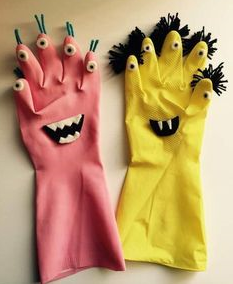 DLA CHĘTNYCH:Wykonanie w teatrzyku/scenie teatralnej krótkiego przedstawienia z udziałem smoka – pacynki z pomocą rodziców. Rodzic czyta bajkę, a dziecko gra postacią smoka pacynki. 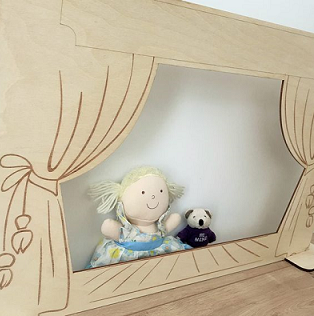 Bajka o chorym smokuGdzieś daleko prawie w chmurach stoi bardzo wielka góra. Niedostępna jest na krok i tam właśnie siedzi smok. Pewno wielu z was się głowi co on na tej górze robi. Jaka tego jest przyczyna?
Opowiadam. Historia się zaczyna. Mieszkał smok pośrodku lasu i przykrą wam prawdę powiem wcale nie dbał on o zdrowie.Szalik, czapka czy kalosze wciąż powtarzał: ja nie noszę. Lubił spacerować w burzę i w największą wejść kałużę. Tak on zdrowia nie szanował, aż się kiedyś rozchorował – bolą łapy i migdały, zapocony chodzi cały. W skrzydłach rwie go także czasem i ognisty ma on kaszel.Mądra sowa na dąb siada i do smoka tak powiada: twoje smocze przeziębienie to ogromne jest zmartwienie dla mieszkańców lasu tego, strasznie kaszlesz nasz kolego. Wszyscy zgodnie dziś uznali – on swym kaszlem spali las i pozbawi domu nas! By uniknąć losu tego jedna rada jest kolego. Za wzgórzami, tam nad rzeczką, stoi zamek, jest miasteczko. W mieście owym, mój kochany, mieszka lekarz w świecie znany i zna różne on sposoby na pozbycie się choroby. Udaj się więc tam do niego, on wyleczy cię kolego.Smok do miasta ruszył dziarsko po poradę i lekarstwo. Wieść obiegła zamek w lot – do miasteczka przybył smok! Taki stwór odwiedza ludzi, co ciekawość wielką budzi. Śmiało wreszcie ktoś zapytał: skąd się wzięła ta wizyta? Smok szeroko rozwarł paszczę, chciał powiedzieć, zaczął kaszleć. Ogień buchnął dookoła ,tłum uciekał, każdy wołał: on chce zgładzić nas, to pewne i uwięzić nam królewnę.Sznur rycerzy ściągnął wnet wygarbować smoczy grzbiet. Smok ich swoim wzrokiem zmierzył i powiedział do rycerzy – miecze, kopie i pałasze kiepskim lekiem są na kaszel. Zdrowie srodze zaniedbałem i choroby tej doznałem. Nie chcę ja nikogo dręczyć, chcę, by kaszel przestał męczyć. Żadna ze mnie bestia dzika, ja z wizytą do medyka. Posłano więc po doktora, by obejrzał tego stwora. Lekarz zaraz go osłuchał, w paszczę zajrzał i do ucha. Zbadał skrzydła , obie łapy i ogromne smocze chrapy. Puls mu zmierzył i powiedział do rycerzy – żaden miecz, żadna szpada nie uleczą tego gada. Powiem jedno, to rzecz pewna, medycyna tu potrzebna. Zajmę stworem się starannie . Poddam smoka kwarantannie, na odległej wielkiej górze , która stoi prawie w chmurze. Tam też leczył będę stwora, a gdy zdrowia przyjdzie pora, do przyjaciół pomknie w las i każdemu głośno powie: zawsze warto dbać o zdrowie.Ryszard GłuszekMIŁEJ ZABAWY! 